MERCOSUR/RAADDHH /ACTA Nº 01/21XXXVII REUNIÓN DE ALTAS AUTORIDADES SOBRE DERECHOS HUMANOS EN EL MERCOSUR (RAADDHH)Se realizó por sistema de videoconferencia, según lo establecido en la Resolución Nº 19/12 “Reuniones por el Sistema de Videoconferencia”, bajo la Presidencia Pro Tempore de Argentina (PPTA), entre los días 31 de mayo y 1º de junio de 2021, la XXXVII Reunión de Altas Autoridades sobre Derechos Humanos en el MERCOSUR (RAADDHH), con la participación de las Delegaciones de Argentina, Brasil, Paraguay y Uruguay. La Delegación de Bolivia participó, conforme a lo establecido en la Decisión CMC N° 13/15. El Estado Asociado de Chile participó en los términos de la Decisión CMC N° 18/04.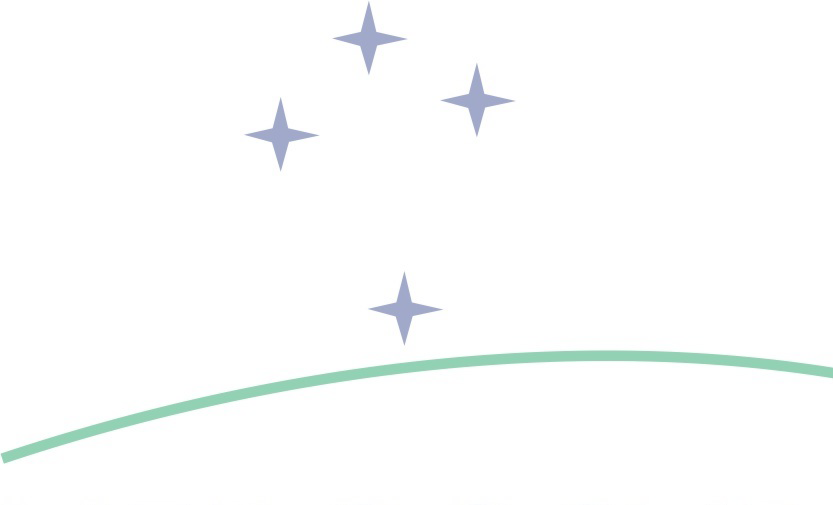 La Lista de Participantes consta como Anexo I.Durante la reunión fueron tratados los siguientes temas:Apertura y bienvenida a cargo de representante de la delegación de ArgentinaLa apertura de la Reunión se inició con las palabras de Horacio Pietragalla Corti, Secretario de Derechos Humanos de Argentina, en ejercicio de la Presidencia Pro Tempore del MERCOSUR, dando la bienvenida a las delegaciones y realizando algunas reflexiones sobre los trabajos llevados a cabo pese al contexto sanitario y social y reiterando su compromiso con la democracia y los trabajos desarrollados en los distintos ámbitos. Asimismo, auguró un buen desarrollo de la reunión. Las delegaciones se presentaron y agradecieron a la PPTA por la convocatoria de la presente Reunión a fin de avanzar con los temas que se encuentran en tratamiento en la Plenaria.  Aprobación de la AgendaLa PPTA presentó la agenda a las delegaciones, la cual fue aprobada sin modificaciones. La Agenda y el Resumen del Acta constan como Anexo II y III respectivamente. INFORMES DE LAS COMISIONES PERMANENTES DE LA RAADDHHLa PPTA presentó informe sobre los trabajos realizados y los avances alcanzados en las reuniones de las nueve Comisiones Permanentes, el que consta como Anexo IV.3.1 	Aprobación de informes semestrales sobre el grado de avance de los Programas de Trabajo 2020-2021 (Dec. CMC 08/2020)La RAADDHH recibió y aprobó los informes semestrales sobre el grado de avance de los Programas de Trabajo 2020-2021, los que constan como Anexo V.Comisión Permanente de Memoria, Verdad y Justicia (CP – MVJ)La Comisión Permanente Memoria, Verdad y Justicia presentó los resultados de la reunión realizada el día 13 de mayo de 2021, por el sistema de videoconferencias.Asimismo, elevó a la RAADDHH la solicitud, a ser remitida a la Reunión de Ministros de Cultura del MERCOSUR, de elaboración de un sello del MERCOSUR para la señalización de Sitios de Memoria relacionados con el Plan Cóndor.Con respecto al temam la delegación de Brasil manifestó que no se opone a dicha solicitud.En tal sentido, la RAADDHH acordó enviar una Nota a dicho foro con la mencionada solicitud.El Acta de la reunión consta como Anexo VI.Comisión Permanente Niñ@sur (CP – Niñ@sur)La Comisión Permanente Niñ@sur presentó los resultados de la reunión realizada el día 28 de mayo de 2021, por el sistema de videoconferencias.El Acta de la reunión consta como Anexo VII.Comisión Permanente Educación y Cultura en Derechos Humanos (CP – ECDH)La Comisión Permanente Educación y Cultura en Derechos Humanos presentó los resultados de la reunión realizada el día 20 de mayo de 2021, por el sistema de videoconferencias.El Acta de la reunión consta como Anexo VIII.Comisión Permanente de Personas Mayores (CP-PM)La Comisión Permanente de Personas Mayores presentó los resultados de la reunión realizada el día 21 de mayo de 2021, por el sistema de videoconferencias.El Acta de la reunión consta como Anexo IX.Comisión Permanente de Comunicación en Derechos Humanos (CP – CDH)La Comisión Permanente de Comunicación en Derechos Humanos presentó los resultados de la reunión realizada el día 17 de mayo de 2021, por el sistema de videoconferencias. Teniendo en cuenta la no participación de Brasil, el Acta quedó sujeta a la Dec. CMC Nº 44/15 por la Delegación de Brasil. Asimismo, la CP presentó una propuesta de procedimiento de incorporación de efemérides internacionales de Derechos Humanos relevantes a los países miembros del Mercosur en el Calendario de Derechos Humanos del Mercosur. Teniendo en cuenta que la delegación de Brasil no participó de la mencionada reunión, en esta oportunidad la delegación de Brasil manifestó su conformidad con la aprobación del documento, el que se incorporó como Anexo X.El Acta de la reunión consta como Anexo XI.Comisión Permanente de Promoción y Protección de los Derechos de Personas con Discapacidad (CP-D)La Comisión Permanente de Promoción y Protección de los Derechos de Personas con Discapacidad presentó los resultados de la reunión realizada el día 27 de mayo de 2021, por el sistema de videoconferencias.Por otra parte, la Comisión puso a consideración de la plenaria un proyecto de Declaración, la cual fue aprobada por la RAADDHH y se acordó que la misma se eleve al CMC por intermedio del FCCP (Anexo XII). El Acta de la reunión consta como Anexo XIII.Comisión Permanente Discriminación, Racismo y Xenofobia (CP – DRX)La Comisión Permanente de Discriminación, Racismo y Xenofobia presentó los resultados de la reunión realizada el día 18 de mayo de 2021, por el sistema de videoconferencias.El Acta de la reunión consta como Anexo XIV.Comisión Permanente de Género y Derechos Humanos de las Mujeres (CP- GDHM)La Comisión Permanente de Género y Derechos Humanos de las Mujeres presentó los resultados de la reunión realizada el día 26 de mayo de 2021, por el sistema de videoconferencias.El Acta de la reunión consta como Anexo XV.Comisión Permanente de LGBTI (CP – LGBTI)La Comisión Permanente LGBTI presentó los resultados de la reunión realizada el día 19 de mayo de 2021, por el sistema de videoconferencias.El Acta de la reunión consta como Anexo XVI.PRESENTACIÓN DEL INSTITUTO DE POLÍTICAS PÚBLICAS EN DERECHOS HUMANOS (IPPDH)• Priorización de mandatos del IPPDHLa Secretaria Ejecutiva del IPPDH, Ariela Peralta, presentó el informe de actividades del Instituto. Al respecto, resaltó los trabajos realizados por el Instituto en apoyo a la RAADDHH y a las Reuniones Ministeriales y Especializadas del MERCOSUR y los mandatos cumplidos en el presente semestre.Por otra parte, destacó la metodología de trabajo desarrollada y la participación que han tenido en los distintos foros, además del contenido de los ocho documentos en los cuales han estado trabajando, entre los que se destacan estudios, investigaciones y capacitaciones realizadas, así como los informes presentados en el marco de los mencionados foros.Asimismo, presentó el estado de situación de los mandatos y su grado de cumplimiento, el que consta como Anexo XVII.Por otra parte, presentó información sobre la 5ª Edición del Curso Internacional de Políticas Públicas en Derechos Humanos (Anexo XVIII).La PPTA circuló entre las delegaciones un informe sobre el estado de implementación de los mandatos del IPPDH y sobre la necesidad de efectuar una priorización de estos en el marco de la Reunión Plenaria, el que consta como Anexo XIX. Al respecto, las delegaciones realizaron comentarios y acordaron trabajar en la elaboración de un mecanismo que permita ir priorizando las actividades y estableciendo los resultados esperados. Por otra parte, solicitaron al IPPDH la presentación de un estado de situación presupuestaria referente a los mandatos aprobados y si cuentan con recursos para su cumplimiento.Declaración de Asunción de la RAADDHH (SITUACIÓN de PANDEMIA COVID 19) Dando seguimiento a lo manifestado en la “Declaración de Asunción de la Reunión de Altas Autoridades sobre Derechos Humanos en el MERCOSUR (RAADDHH) sobre la Promoción y Protección de los Derechos Humanos en situación de Pandemia Covid-19”, las delegaciones intercambiaron informaciones y realizaron las actualizaciones de las medidas y acciones implementadas ante la situación de la pandemia del COVID-19. Asimismo, informaron sobre el estado de situación en sus respectivos países y los protocolos sanitarios adoptados, principalmente en el campo de la salud y el agravamiento de los problemas existentes como las desigualdades y/o violación de los Derechos Humanos en tiempos de Pandemia. Las presentaciones e informes constan como Anexos XX.6. DECLARACIÓN SOBRE LA PROMOCIÓN Y PROTECCIÓN DE LOS DERECHOS HUMANOS A 30 AÑOS DE LA CREACIÓN DEL MERCOSUR. INTERVENCIÓN DE LOS ESTADOS PARTE Y ASOCIADOS DEL MERCOSUR.La PPTA presentó una propuesta de declaración, la cual fue aprobada por la RAADDHH y se acordó su remisión al CMC a través del FCCP para su conocimiento, la misma consta como Anexo XXI.Por otra parte, las delegaciones realizaron una breve reflexión sobre los avances y desafíos enfrentados durante el transcurso de los primeros treinta años del MERCOSUR, la aplicación de las principales políticas públicas en Derechos Humanos desarrolladas en sus respectivos países y la importancia de los trabajos realizados dentro de la RAADDHH y los diversos espacios de reflexión y trabajo y el fortalecimiento de la institucionalidad en el MERCOSUR. Las presentaciones constan como Anexo XXII.7. AVANCES EN LA ELABORACIÓN DEL PROGRAMA DE TRABAJO DE LA RAADDHH 2022-2023La PPTA se refirió a los avances obtenidos en la elaboración del Programa de Trabajo 2022-2023, los seis ejes centrales que se han identificado y sobre los cuales se ha estado trabajando en este primer semestre: 1. Derechos humanos y Covid,2. Igualdad y no discriminación, 3. Migración y movilidad humana, 4. Garantía de acceso a la justicia para violaciones a los derechos humanos, 5. Sistemas de información y apoyo para políticas públicas,6. Derechos humanos, democracia y desarrollo.La PPTA informó que se está trabajando en la elaboración de un procedimiento para fortalecer la participación de las Organizaciones de la Sociedad Civil.Al respecto, las delegaciones intercambiaron comentarios y acordaron seguir con su tratamiento en el próximo semestre. El documento elaborado por la PPTA consta como Anexo XXIII. La PPTA informó que recibió comentarios de parte de la Delegación de Brasil, los que se incorporan como Anexo XXIV.8. ARTICULACIÓN CON OTRAS REUNIONES Y FOROS DEL MERCOSURLA PPTA realizó una breve reflexión sobre la importancia de los trabajos conjuntos con otros foros del MERCOSUR y presentó el documento recibido de la Reunión Especializada de Defensores Públicos Oficiales (REDPO) relativo a propuesta de actividades conjuntas. La Reunión Plenaria recibió a Sebastián Van Den Dooren, titular de la Unidad de Relaciones Institucionales en el Ámbito Internacional de la Defensoría General de la Nación, quien presentó brevemente la propuesta de colaboración en nombre de la REDPO. El documento consta como Anexo XXV.La RAADDHH manifestó su apoyo a la propuesta presentada.9. PÁRRAFOS PARA FCCP, REUNIONES DE MINISTROS, ÓRGANOS DECISORIOSLa RAADDHH recibió la propuesta de párrafos para los Comunicados de los Presidentes de los Estados Partes y Asociados del MERCOSUR y lo elevó al FCCP para su consideración sobre los siguientes puntos:Apoyo a la Candidatura del Museo Sitio de Memoria ESMA al Patrimonio Cultural del Mercosur. (Brasil informó que no se opone a la propuesta)Implementación de medidas de promoción y protección de los derechos humanos y libertades fundamentales en el marco de la pandemia.Declaración sobre la Promoción y Protección de los Derechos Humanos a 30 Años de la Creación del MERCOSUR.Los mismos constan como Anexo XXVI Reservado. 10. PARTICIPACIÓN DE LAS ORGANIZACIONES DE LA SOCIEDAD CIVILLa RAADDHH recibió a las Organizaciones de la Sociedad Civil, agradeció su participación y valoró las exposiciones de estas. Los comentarios realizados por los representantes de las organizaciones y movimientos sociales constan como Anexo XXVII.AGRADECIMIENTOSLa RAADDHH agradeció a las autoridades presentes, a las organizaciones de la sociedad civil y a los equipos de trabajo.Las delegaciones agradecieron a la PPTA por la organización de la RAADDHH.PRÓXIMA REUNIÓNLa próxima RAADDHH será oportunamente convocada por la próxima PPT en ejercicio.LISTA DE ANEXOSLos Anexos que forman parte de la presente Acta son los siguientes:_____________________________Por la Delegación de Bolivia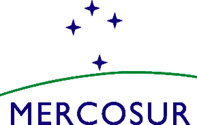 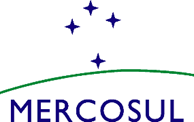 MERCOSUR/RAADDHH/ACTA N° 01/21XXXVII REUNIÓN DE ALTAS AUTORIDADES SOBRE DERECHOS HUMANOS EN EL MERCOSUR (RAADDHH)PARTICIPACIÓN DE Los ESTADOS ASOCIADOS AL MERCOSURLa Delegación de Chile participó en los términos de la Decisión CMC N° 18/04.como Estado Asociado del desarrollo de la XXXVII Reunión de Altas Autoridades sobre Derechos Humanos en el MERCOSUR (RAADDHH), celebrada entre los días 31 de mayo y 1º de junio de 2021, conforme se establece en la Resolución GMC N° 19/12, los cuales manifestaron su acuerdo. en el tratamiento de los temas del Acta Nº 01/21.Los temas tratados fueron: INFORMES DE LAS COMISIONES PERMANENTES DE LA RAADDHHPRESENTACIÓN DEL INSTITUTO DE POLÍTICAS PÚBLICAS EN DERECHOS HUMANOS (IPPDH)Declaración de Asunción de la RAADDHH (SITUACIÓN de PANDEMIA COVID 19) 4. DECLARACIÓN SOBRE LA PROMOCIÓN Y PROTECCIÓN DE LOS DERECHOS HUMANOS A 30 AÑOS DE LA CREACIÓN DEL MERCOSUR. INTERVENCIÓN DE LOS ESTADOS PARTE Y ASOCIADOS DEL MERCOSUR5. AVANCES EN LA ELABORACIÓN DEL PROGRAMA DE TRABAJO DE LA RAADDHH 2022-20236. ARTICULACIÓN CON OTRAS REUNIONES Y FOROS DEL MERCOSUR7. PÁRRAFOS PARA FCCP, REUNIONES DE MINISTROS, ÓRGANOS DECISORIOS8. PARTICIPACIÓN DE LAS ORGANIZACIONES DE LA SOCIEDAD CIVIL_____________________________Por la Delegación de Chile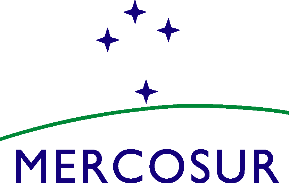 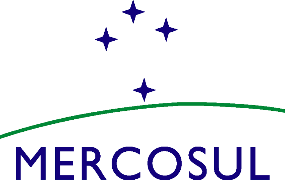 Anexo ILista de ParticipantesAnexo IIAgendaAnexo IIIResumen del ActaAnexo IVResumen de la PPTA sobre los trabajos de las ComisionesAnexo VInformes semestrales sobre el grado de avance de los Planes de Trabajo 2020-2021Anexo VICP-MVJ, Acta N°1/21Anexo VIICP–Niñ@sur, Acta N°1/21Anexo VIIICP – ECDH, Acta N°1/21Anexo IXCP-PM, Acta N°1/21Anexo XCP-CDH Procedimiento EfeméridesAnexo XICP – CDH, Acta N°1/21Anexo XIICP-D Declaración sobre vacunación COVID-19Anexo XIIICP-D, Acta N°1/21Anexo XIVCP – DRX, Acta N°1/21Anexo XVCP- GDHM, Acta N°1/21Anexo XVICP-LGTBI, Acta N°1/21Anexo XVIIInforme del IPPDDHH sobre implementación de mandatosAnexo XVIIIInforme sobre la 5° edición del Curso Internacional de PP en DDHHAnexo XIXInforme PPTA sobre estado de situación de los mandatosAnexo XXInforme de los países sobre medidas y políticas adoptadas ante la situación de la pandemia del COVID-19Anexo XXIDeclaración por los 30 años del MERCOSURAnexo XXIIPresentaciones de los países sobre 30 años del MERCOSURAnexo XXIIIAvances en elaboración del Programa de Trabajo 2022-2023Anexo XXIVComentarios de Brasil sobre el Programa de Trabajo 2022-2023Anexo XXVREDPO - Propuesta de actividades conjuntasAnexo XXVI(RESERVADO)Párrafos para ser elevados a la FCCP Anexo XXVIIAportes Organizaciones de la Sociedad Civil__________________________Por la Delegación de Argentina__________________________Por la Delegación de Brasil__________________________Por la Delegación de Paraguay_________________________Por la Delegación de Uruguay